Rev. Dr. Martin Luther King, Jr. January 15, 1929 - April 4, 1968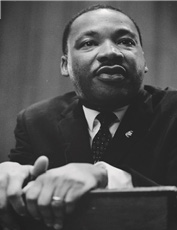 2020 Annual Rev. Dr. Martin Luther King, Jr. Celebration“The Dream 2020: The Future Begins Today”Presented by: The Rev. Dr. Martin Luther King, Jr.Unity Committee, City of Fresno“Everybody can be great, because anybody can serve. You don’t have to have a college degree to serve. You don’t have to make your subject and verb agreeto serve. You only need a heart full of grace. A soul generated by love.”Friday, January 17, 2020 - Opening Garlanding Ceremony 11:45 A.M. - 12:45 P.M.Location: Fresno County Courthouse Park (at MLK Memorial on west side of park facing Van Ness), 1100 Van Ness Avenue. Featuring Special Guest Speaker: Chancellor Paul Parnell, Chancellor of the State Center Community College, along with FUSD students performing dance and song in honor of MLK. Contact: Dr. Sudarshan Kapoor at (559) 435-2212 or Gail Gaston at(559) 681-3140.Friday, January 17, 2020 - Awards Ceremony & Community Reception: 6:00 P.M. - 7:00 P.M.Location: Fresno City Hall, Council Chambers, 2600 Fresno Street. The Award Recipients for this year are Holland Locker (Posthumous), Dave Harvey, Kieshaun White, CHP Central Division Chief: Rich Stewart, and Centro La Familia for their outstanding service to the community. Contact:  Dr. Jeff Hunt at (559) 246-4432 or Summer Gaston-Gehris at (559) 301-5466.Saturday, January 18, 2020 - Community Breakfast (Breakfast severed at 9:00 A.M./Program starts at 9:45 A.M.) Table of 8 are available at $40.00 with advanced reservation. Contact:  Erin Ford-Horio at (559) 324-2476 / erinf@cityofclovis.comLocation: Regency Event Center, 1600 Willow Avenue Clovis, CA. 93612 (W.  Shaw Avenue & Willow Avenue). Performance by the Gospel Music Workshop of America. Tickets: $5.00 each in advance (please bring a canned food donation). Keynote Speaker: Deborah J. Ikeda.Saturday, January 18, 2020 – Candlelight Vigil 6:00 P.M.Location: Fresno City College, 1101 E. University Avenue Fresno, CA. 93741. (The Candlelight Vigil will take place at the Water Fountain.) Candles will be provided. Contact: John Sturdivant at (559) 974-2503 or Dr. Sudarshan Kapoor  (559) 435-2212.Monday, January 20, 2020 - MLK Community March begins at 9:15 A.M. - 10:45 A.M.Location: St. John Cathedral 2814 Mariposa Avenue Marchers assemble at 9:30 A.M. March begins at 10:00 A.M., stops at City Hall then proceeds to the Veterans Memorial Auditorium (2425 Fresno Street) where the program will conclude. Contact: James Lett III at (559) 284- 6420, Gail Gaston at (559) 681-3140, or Enrique Reade at (559) 940-2159.Monday, January 20, 2020 - Commemoration Program 11:00 A.M. - 12:00 P.M.Location: Fresno Veterans Memorial Auditorium, 2425 Fresno Street Fresno, CA. 93721. Join us in celebrating the legacy of Rev. Dr. Martin Luther King Jr. and his contributions to community diversity and our enriched culture. Contact: Terri Kimber Edwards at (559) 908-0639 or email: Hon. Eric Payne at Eric.paynecmc@gmail.com.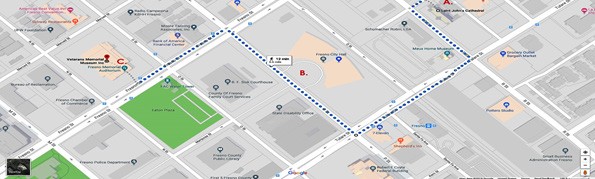 Other MLK Events happening throughout Fresno you may wish to attend...Tuesday, January 14, 2020 at 1:00 P.M.- Fresno County Superintendent of Schools will have an MLK Speech Contest at the Fresno County Superintendent’s Office Location: 1111 Van Ness Avenue Fresno, CA. 93721. Contact: Dr. Jeff Hunt at (559) 246-4432.Thursday, January 16, 2020 from 6:00 A.M. to 9:00 A.M., (Doors open at 6:00 A.M./Breakfast served at 6:30 A.M.)- The West Fresno Ministerial Alliance Prayer Breakfast will be held at Westside Church of God, Location: 1424 West California Avenue, Fresno, CA. 93706. West Fresno Ministerial Alliance Prayer Breakfast cost of tickets for MLK breakfast is $30.00 each or a table of 8 for $200.00. (NO TICKETS will be sold at the door.) Contact: Anne Gaston at (559) 668-1666.	Sunday, January 19, 2020 at 3:00 P.M.- The MLK Thematic Exploratorium Program will be held on at the Providence Community Baptist ChurchLocation: 2202 S. Walnut Avenue Fresno, CA. 93706. Contact: Bishop John A. Sims at (559) 512-9836. “Relive the experience of Dexter Avenue Baptist Church!”Thursday, February 4, 2020 Program begins at 6:00 P.M.- Fresno County Superintendent of Schools will have an MLK Speech, Arts, and Essay Awards Reception which begins at 5:30 P.M. Location: Clovis Veterans Memorial District, 808 Fourth Street Clovis, CA. 93612.      Special Thanks to Our Community Partners:Mayor Lee Brand City of FresnoFresno City Council MembersFresno County Superintendent of SchoolsFresno Unified School DistrictClovis Unified School DistrictFresno Police DepartmentClovis Police DepartmentFresno County Sheriff’s DepartmentCalifornia Highway PatrolSEIU Local 521Yoruba Society of Central CaliforniaABC 30 Action News-KFSN TVAnd a Special Thanks to President of the Council Board, Miguel Arias, District 3MLK Unity Committee Information: Laura Garcia, Council Assistant, District 3 Laura.Garcia@fresno.govKimberly Tapscott-Munson, Community Engagement Consultant, District 3 Phone: (559)621-7836Kimberly.TapscottMunson@fresno.gov